Publicado en Madrid el 08/04/2024 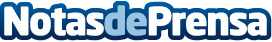 Abril ofrece grandes oportunidades gastronómicas con pescados de temporada noruegosEl mes de abril pondrá fin a la campaña más esperada del bacalao salvaje premiun "skrei" de Noruega, que ya se ha hecho un hueco indiscutible y de primer nivel tanto en los hogares como en la restauración en España, su primer importador mundial, según destacan desde el Consejo de Productos del Mar de NoruegaDatos de contacto:Tactics EuropeMar de Noruega915062860Nota de prensa publicada en: https://www.notasdeprensa.es/abril-ofrece-grandes-oportunidades_1 Categorias: Nacional Nutrición Gastronomía Consumo http://www.notasdeprensa.es